ГУБЕРНАТОР ПЕНЗЕНСКОЙ ОБЛАСТИПОСТАНОВЛЕНИЕот 31 декабря 2010 г. N 144О ПОСТОЯННО ДЕЙСТВУЮЩЕМ КООРДИНАЦИОННОМ СОВЕЩАНИИПО ОБЕСПЕЧЕНИЮ ПРАВОПОРЯДКА В ПЕНЗЕНСКОЙ ОБЛАСТИВо исполнение Указа Президента Российской Федерации от 11.12.2010 N 1535 "О дополнительных мерах по обеспечению правопорядка" и в целях улучшения работы органов исполнительной власти Пензенской области и правоохранительных органов по обеспечению правопорядка в Пензенской области, руководствуясь Законом Пензенской области от 10.04.2006 N 1005-ЗПО "О Губернаторе Пензенской области" постановляю:1. Образовать постоянно действующее Координационное совещание по обеспечению правопорядка в Пензенской области.2. Утвердить прилагаемые:2.1. Состав постоянно действующего Координационного совещания по обеспечению правопорядка в Пензенской области;2.2. Положение о постоянно действующем координационном совещании по обеспечению правопорядка в Пензенской области (далее - Совещание).3. Установить, что Совещание образовано для реализации задач, указанных в пункте 2 Указа Президента Российской Федерации от 11.12.2010 N 1535 "О дополнительных мерах по обеспечению правопорядка".4. Организационное и информационно-методическое обеспечение работы Совещания возложить на Министерство общественной безопасности и обеспечения деятельности мировых судей в Пензенской области(п. 4 в ред. Постановления Губернатора Пензенской обл. от 08.12.2021 N 223)5. Настоящее постановление опубликовать в газете "Пензенские губернские ведомости".6. Контроль за выполнением настоящего постановления оставляю за собой.ГубернаторПензенской областиВ.К.БОЧКАРЕВУтвержденпостановлениемГубернатора Пензенской областиот 31 декабря 2010 г. N 144СОСТАВПОСТОЯННО ДЕЙСТВУЮЩЕГО КООРДИНАЦИОННОГО СОВЕЩАНИЯПО ОБЕСПЕЧЕНИЮ ПРАВОПОРЯДКА В ПЕНЗЕНСКОЙ ОБЛАСТИУтвержденопостановлениемГубернатора Пензенской областиот 31 декабря 2010 г. N 144ПОЛОЖЕНИЕО ПОСТОЯННО ДЕЙСТВУЮЩЕМ КООРДИНАЦИОННОМ СОВЕЩАНИИПО ОБЕСПЕЧЕНИЮ ПРАВОПОРЯДКА В ПЕНЗЕНСКОЙ ОБЛАСТИ1. Общие положения1.1. Постоянно действующее координационное совещание по обеспечению правопорядка в Пензенской области (далее - координационное совещание) является коллегиальным органом, обеспечивающим взаимодействие и координацию деятельности территориальных органов федеральных органов исполнительной власти, органов исполнительной власти Пензенской области, органов местного самоуправления, институтов гражданского общества и социально ориентированных некоммерческих организаций по вопросам обеспечения правопорядка в Пензенской области.1.2. Координационное совещание руководствуется в своей деятельности Конституцией Российской Федерации, федеральными законами, указами и распоряжениями Президента Российской Федерации, постановлениями и распоряжениями Правительства Российской Федерации, уставом и законами Пензенской области, а также настоящим Положением.2. Основные задачи координационного совещания2.1. Основными задачами координационного совещания являются:- обобщение и анализ информации о состоянии правопорядка в Пензенской области, а также прогнозирование тенденций развития ситуации в этой области;- анализ эффективности деятельности территориального органа Министерства внутренних дел Российской Федерации и территориальных органов иных федеральных органов исполнительной власти, органов исполнительной власти Пензенской области и органов местного самоуправления по обеспечению правопорядка в Пензенской области;- разработка мер, направленных на обеспечение правопорядка в Пензенской области;- организация взаимодействия территориальных органов федеральных органов исполнительной власти, органов исполнительной власти Пензенской области и органов местного самоуправления, а также указанных органов с институтами гражданского общества и социально ориентированными некоммерческими организациями по вопросам обеспечения правопорядка в Пензенской области.3. Организация деятельности координационного совещания3.1. Состав координационного совещания утверждается Губернатором Пензенской области.3.2. Руководство деятельностью координационного совещания осуществляет председатель координационного совещания.Председатель координационного совещания:- определяет цели деятельности координационного совещания в рамках основных задач координационного совещания;- утверждает состав постоянно действующих рабочих групп, создаваемых в целях обеспечения решения отдельных вопросов деятельности координационного совещания;- определяет график заседаний координационного совещания и перечень вопросов, подлежащих рассмотрению на заседании координационного совещания;- формулирует позицию исполнительной власти Пензенской области по рассматриваемым вопросам;- ведет заседания координационного совещания;- подписывает решения координационного совещания;- осуществляет иные функции, направленные на выполнение стоящих перед координационным совещанием задач.3.3. В отсутствие председателя координационного совещания или по его поручению функции председателя координационного совещания исполняет заместитель председателя координационного совещания.3.4. Заседания координационного совещания проводятся по мере необходимости, но не реже одного раза в 3 месяца.3.5. Ответственность за качественную и своевременную подготовку материалов, по вопросам, рассматриваемым на Совещании, несет руководитель, которым в инициативном порядке внесено предложение о рассмотрении вопроса.Секретарь Совещания вправе вернуть материалы соответствующим исполнителям для доработки, устранения замечаний, с установлением конкретного срока, по согласованию с председателем координационного Совещания.Повестка заседания координационного совещания, аналитическая и иная информация направляется всем членам координационного совещания секретарем координационного совещания не позднее 20 дней до дня проведения заседания.3.6. По вопросам, включенным в повестку заседания, члены координационного совещания от государственных органов, компетенцию которых затрагивает рассматриваемый вопрос, не позднее 10 дней до заседания координационного совещания обязаны представить письменные заключения, пояснения и иную информацию, необходимую для рассмотрения вопроса.3.7. Прокурор Пензенской области вправе участвовать в заседаниях координационного совещания с правом совещательного голоса и вносить предложения по вопросам деятельности координационного совещания, в том числе в план его работы. Прокурор Пензенской области извещается о проведении заседания координационного совещания не позднее 10 дней до дня проведения заседания с направлением всех необходимых материалов.Для подготовки вопросов, рассматриваемых на координационном совещании, и участия в его работе могут привлекаться другие государственные органы.(п. 3.7 в ред. Постановления Губернатора Пензенской обл. от 04.06.2021 N 96)3.8. На заседания координационного совещания с правом совещательного голоса могут быть приглашены представители территориальных органов федеральных органов исполнительной власти и органов исполнительной власти Пензенской области, не включенных в состав координационного совещания, а также представители органов местного самоуправления, институтов гражданского общества и социально ориентированных некоммерческих организаций.3.9. Заседание координационного совещания считается правомочным, если на нем присутствует более половины его членов.3.10. Секретариат координационного совещания анализирует ход выполнения планов и решений координационного совещания, о результатах информирует его председателя.(п. 3.10 введен Указом Губернатора Пензенской обл. от 12.08.2022 N 38)IV. Решения координационного совещания4.1. Решения координационного совещания принимаются большинством присутствующих на заседании членов координационного совещания.В случае равенства голосов решающим является голос председателя координационного совещания.4.2. Решения координационного совещания оформляются протоколом и утверждаются распоряжением Губернатора Пензенской области. По итогам заседания протокол и распоряжение Губернатора Пензенской области направляются членам координационного совещания и прокурору Пензенской области.(п. 4.2 в ред. Постановления Губернатора Пензенской обл. от 04.06.2021 N 96)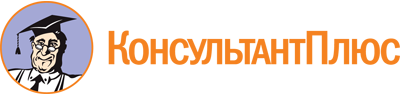 Постановление Губернатора Пензенской обл. от 31.12.2010 N 144
(ред. от 02.11.2022)
"О постоянно действующем Координационном совещании по обеспечению правопорядка в Пензенской области"
(вместе с "Положением о постоянно действующем координационном совещании по обеспечению правопорядка в Пензенской области")Документ предоставлен КонсультантПлюс

www.consultant.ru

Дата сохранения: 25.06.2023
 Список изменяющих документов(в ред. Постановлений Губернатора Пензенской обл.от 27.04.2011 N 47, от 12.08.2011 N 105,от 13.12.2011 N 164, от 13.07.2012 N 101,от 19.12.2012 N 182, от 18.06.2013 N 121,от 14.10.2013 N 193, от 05.05.2014 N 71,от 11.07.2014 N 103, от 16.06.2015 N 75,от 14.12.2015 N 165, от 14.06.2016 N 89,от 26.09.2016 N 133, от 11.01.2017 N 2,от 08.06.2017 N 49, от 26.01.2018 N 6,от 14.05.2018 N 48, от 17.07.2018 N 78,от 09.11.2018 N 138, от 22.02.2019 N 15,от 09.08.2019 N 94, от 04.06.2021 N 96,от 08.12.2021 N 223, от 03.03.2022 N 36,Указов Губернатора Пензенской обл. от 12.08.2022 N 38,от 02.11.2022 N 79)Список изменяющих документов(в ред. Постановлений Губернатора Пензенской обл. от 08.12.2021 N 223,от 03.03.2022 N 36,Указов Губернатора Пензенской обл. от 12.08.2022 N 38, от 02.11.2022 N 79)МельниченкоОлег Владимирович-Губернатор Пензенской области (председатель Координационного совещания)ФедотовСергей Валерьевич-Вице-губернатор Пензенской области (заместитель председателя Координационного совещания)ЩекинВладимир Петрович-первый заместитель Председателя Правительства Пензенской области (заместитель председателя Координационного совещания)ЛожкинВасилий Алексеевич-Министр общественной безопасности и обеспечения деятельности мировых судей в Пензенской области (секретарь Координационного совещания)АношкинАндрей Викторович-военный прокурор Пензенского гарнизона (по согласованию)ГаврилинПавел Владимирович-начальник Управления МВД России (по согласованию)ГусевСергей Николаевич-Пензенский транспортный прокурор (по согласованию)ЕфремовИван Петрович-начальник Пензенского линейного отдела МВД России на транспорте (по согласованию)ЗахаренкоМаксим Леонидович-начальник Центра специальной связи и информации Федеральной службы охраны Российской Федерации в Пензенской области (по согласованию)ИлькинНиколай Кузьмич-руководитель Управления Федеральной службы судебных приставов по Пензенской области - главный судебный пристав Пензенской области (по согласованию)КанашкинаЕлена Анатольевна-начальник Управления Министерства юстиции Российской Федерации по Пензенской области (по согласованию)КиреевИгорь Иванович-начальник Управления ФСИН России по Пензенской области (по согласованию)КозловДмитрий Петрович-начальник Главного управления МЧС России по Пензенской области (по согласованию)ЛугининАндрей Геннадьевич-начальник Управления Федеральной службы войск национальной гвардии Российской Федерации по Пензенской области (по согласованию)ПоляковДмитрий Вячеславович-начальник Управления ФСБ России по Пензенской области (по согласованию)СупиковВадим Николаевич-Председатель Законодательного Собрания Пензенской области (по согласованию)ЩеткинСергей Михайлович-главный федеральный инспектор по Пензенской области (по согласованию).Список изменяющих документов(в ред. Постановления Губернатора Пензенской обл.от 04.06.2021 N 96,Указа Губернатора Пензенской обл. от 12.08.2022 N 38)